РОЗПОРЯДЖЕННЯ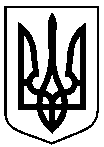 МІСЬКОГО ГОЛОВИм. Суми            								 Додаток 1	до розпорядження міського голови							від 23.06.2017   №  219-РСПИСОК учасників відрядження до м. Турчанське Тепліце (Словаччина)Заступник начальника відділу у справах молоді та спорту                                         Н.М. Красношевська                                                                                     Додаток 2	до розпорядження міського голови							від  23.06.2017 № 219-РК О Ш Т О Р И Свитрат на участь у чемпіонаті Світу серед юнаків зі спортивної радіопеленгаціїКурс валют на 19.06.2017 р.1 дол. США = 26,0219 грн.від 23.06.2017   №  219-Р          Про участь провідних спортсменів та тренера міста у чемпіонаті Світу серед юнаків зі спортивної радіопеленгації           На виконання рішення Сумської міської ради від 24 грудня           2015 року № 174-МР «Про програму «Фізична культури і спорт міста Суми на 2016 – 2018 роки» зі змінами (завдання 2, підпрограма 1), керуючись пунктом 20 частини четвертої статті 42 Закону України «Про місцеве самоврядування в Україні»:Відділу у справах молоді та спорту Сумської міської ради (Красношевська Н.М.) забезпечити участь з 28 червня по 05 липня                        2017 року  4 провідних спортсменів міста та тренера у чемпіонаті Світу серед юнаків зі спортивної радіопеленгації, який відбудеться                                         в м. Турчанське Тепліце (Словаччина) (додаток 1).Департаменту фінансів, економіки та інвестицій Сумської міської ради (Липова С.А.) забезпечити фінансування в сумі 50811 (п’ятдесят тисяч вісімсот одинадцять) грн. 14 коп. на участь у чемпіонаті Світу серед юнаків зі спортивної радіопеленгації, передбачені в міському бюджеті КПКВК 0315012 «Проведення навчально-тренувальних зборів і змагань                                  з неолімпійських видів спорту» (додаток 1).Відділу бухгалтерського обліку та звітності Сумської міської ради (Костенко О.А.)  здійснити розрахунки по відділу у справах молоді та спорту згідно з наданими документами.4. Організацію виконання даного розпорядження покласти на секретаря міської ради Баранова А.В.Виконуючий обов’язки міського голови з виконавчої роботи                                          В.В. ВойтенкоКрасношевська 700514Розіслати: Баранову А.В., Костенко О.А., Липовій С.А., Красношевській Н.М. №П.І.П.Категорія учасникаМісце навчання1Редька Єгор МаксимовичспортсменГімназія № 12Богатир Олена МихайлівнаспортсменЗОШ № 183Новак Ольга Андріївна спортсменЗОШ № 184Панасенко Вікторія МихайлівнаспортсменЗОШ № 185Чухненко Олександр Володимировичтренер, відповідальний за безпеку спортсменів у відрядженніКЕКВ 2240 «Оплата послуг (крім комунальних):Проїзд:  м. Суми-м. Ужгород - м. Суми5 чол. х 400,00 грн. х 2 кінця=4000,00 грн.м. Ужгород - м. Турчанське Тепліце - м. Ужгород5 чол. х 450,00 грн. х 2 кінця=4500,00 грн.Добові по Україні5 чол. х 2 дн. х 60.00 грн.=600,00 грн.Добові по Словаччині5 чол. х 6 діб х 34 дол. США х 26,0219 грн.=26542,34 грн.Проживання по Словаччині5 чол. х 4 доби х 29 дол. США  х 26,0219 грн.=15092,70 грн.Послуги банку за отримання готівки=50735,04 грн.76,10 грн.Разом:50811,14 грн.(п’ятдесят тисяч вісімсот одинадцять грн. 14 коп.)Заступник начальника відділу у справах молоді та спорту                                         Н.М. Красношевська(п’ятдесят тисяч вісімсот одинадцять грн. 14 коп.)Заступник начальника відділу у справах молоді та спорту                                         Н.М. Красношевська(п’ятдесят тисяч вісімсот одинадцять грн. 14 коп.)Заступник начальника відділу у справах молоді та спорту                                         Н.М. Красношевська